IMPORTANTE LEER: EN EL SIGUIENTE ENSAYO DEBERÁS PLASMAR TU OPINIÓN ACERCA DE CÓMO LLEVASTE A CABO EL PROCESO Y LAS ACTIVIDADES DE TU SERVICIO SOCIAL. UTILIZA ÚNICAMENTE LOS SIGUIENTES ELEMENTOS, NO ES NECESARIO QUE INCLUYAS ÍNDICE.1. Introducción: La introducción de un ensayo debe ser corta y redactada a manera de preámbulo sobre el tema que quieres tratar. Cuando realices un ensayo la sustentación no tiene que ser exclusivamente científica sino puede ser de opiniones subjetivas. En la introducción deberás contextualizar el tema a tratar para partir de esa base en el resto del escrito. NO PONGAS MISIÓN Y VISIÓN, PUES NO SE TRATA DE UN PROYECTO O PLAN DE NEGOCIOS, ES UN ENSAYO.2. Desarrollo: Es la parte más importante pues no sólo se trata de la mayor extensión en cuanto a contenido se refiere, sino también, es donde se expondrán los datos, conceptos y/o referencias que encuentres. Es decir, es la sustentación de todo el ensayo. El cuerpo de esta parte del ensayo exige un lenguaje más académico y formal.3. Conclusión: Es la parte del ensayo que determinará las actividades que realizaste y desarrollaste. Por lo general, debe ser muy concisa y breve. 
DEBE SER CONTUNDENTE.Siempre basándote en los datos que expusiste en el desarrollo y, en algunos casos, es válido exponer el dato más importante para darle fuerza a la conclusión.Cuando realizas una conclusión, deberás exponer las principales ideas que responden al tema que analizaste. NOTA: Recuerda que puedes hacer uso de fotografías, imágenes o gráficos, MÁXIMO UNA IMAGEN POR CUARTILLA, y ésta no deberá superar los 7x7 cm.  Ejemplo: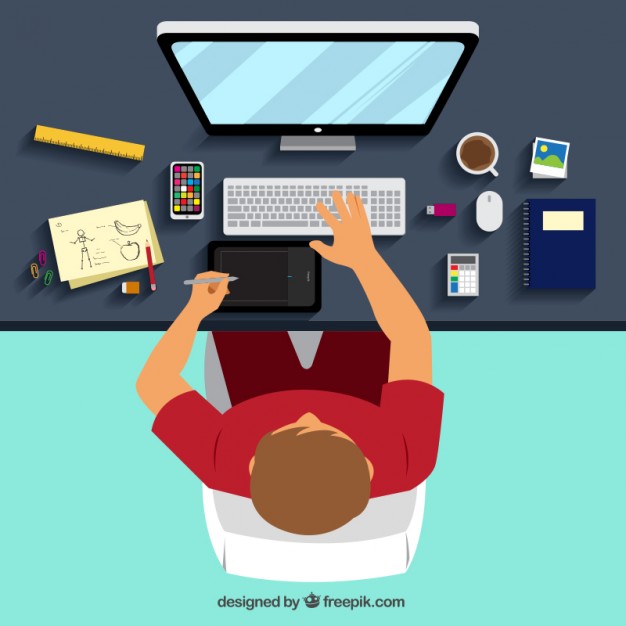 IMPORTANTE: Éste es el formato que deberás usar para realizar tu ensayo, QUEDA ESTRICTAMENTE PROHIBIDO HACER CAMBIOS O AJUSTES A LOS VALORES PREDETERMINADOS.Este ensayo deberá contar con un 
mínimo de 05 cuartillas, máximo 06.
LA PORTADA NO CUENTA. No se recibirá si el formato ha sido alterado, si presenta información copiada, mal redactada o con faltas de ortografía.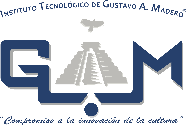 ENSAYO FINAL 
DE SERVICIO SOCIALNOMBRE DE LA DEPENDENCIA DONDE SE REALIZÓ:NOMBRE COMPLETO DEL ESTUDIANTE:CARRERA:N° DE CONTROL:ESTE ENSAYO DEBERÁ ENTREGARSE FIRMADO POR LA DEPENDENCIA, 
QUIÉN ACREDITARÁ LAS ACTIVIDADES MENCIONADAS EN EL MISMO. ESTE ENSAYO DEBERÁ ENTREGARSE FIRMADO POR LA DEPENDENCIA, 
QUIÉN ACREDITARÁ LAS ACTIVIDADES MENCIONADAS EN EL MISMO. ESTE ENSAYO DEBERÁ ENTREGARSE FIRMADO POR LA DEPENDENCIA, 
QUIÉN ACREDITARÁ LAS ACTIVIDADES MENCIONADAS EN EL MISMO. ESTE ENSAYO DEBERÁ ENTREGARSE FIRMADO POR LA DEPENDENCIA, 
QUIÉN ACREDITARÁ LAS ACTIVIDADES MENCIONADAS EN EL MISMO. ESTE ENSAYO DEBERÁ ENTREGARSE FIRMADO POR LA DEPENDENCIA, 
QUIÉN ACREDITARÁ LAS ACTIVIDADES MENCIONADAS EN EL MISMO. ESTE ENSAYO DEBERÁ ENTREGARSE FIRMADO POR LA DEPENDENCIA, 
QUIÉN ACREDITARÁ LAS ACTIVIDADES MENCIONADAS EN EL MISMO. ESTE ENSAYO DEBERÁ ENTREGARSE FIRMADO POR LA DEPENDENCIA, 
QUIÉN ACREDITARÁ LAS ACTIVIDADES MENCIONADAS EN EL MISMO. ESTE ENSAYO DEBERÁ ENTREGARSE FIRMADO POR LA DEPENDENCIA, 
QUIÉN ACREDITARÁ LAS ACTIVIDADES MENCIONADAS EN EL MISMO. FIRMA DEL ESTUDIANTENOMBRE,FIRMA Y SELLO DE LA DEPENDENCIANOMBRE,FIRMA Y SELLO DE LA DEPENDENCIAOFICINA DE SERVICIO SOCIAL DEL ITGAM REALIZÓREVISÓREVISÓRECIBIÓ